Instrucciones para el marco del Atlas en Twitter Sigue los enlaces a continuación para utilizar el marco del Atlas en el idioma que elijas.inglés: https://twibbon.com/support/atlas-of-ms/twitter  árabe: https://twibbon.com/support/أطلس-التصلّب-العصبي-المُتعدّ/twitter  español: https://twibbon.com/support/atlas-de-la-em/twitter  Selecciona el botón Agregar a Twitter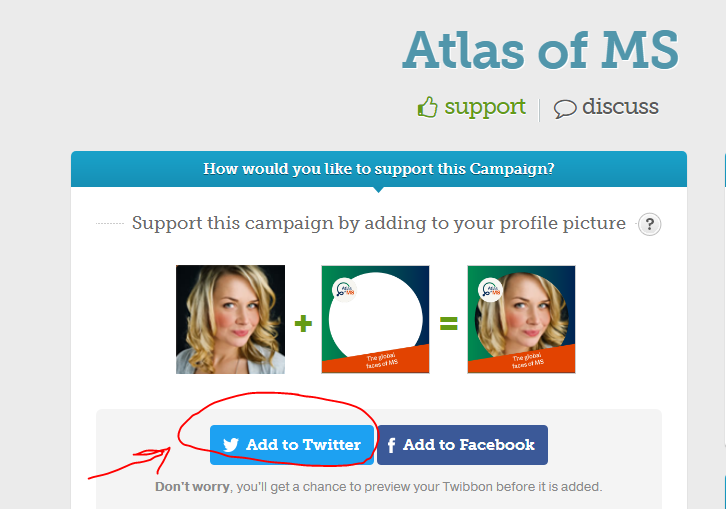 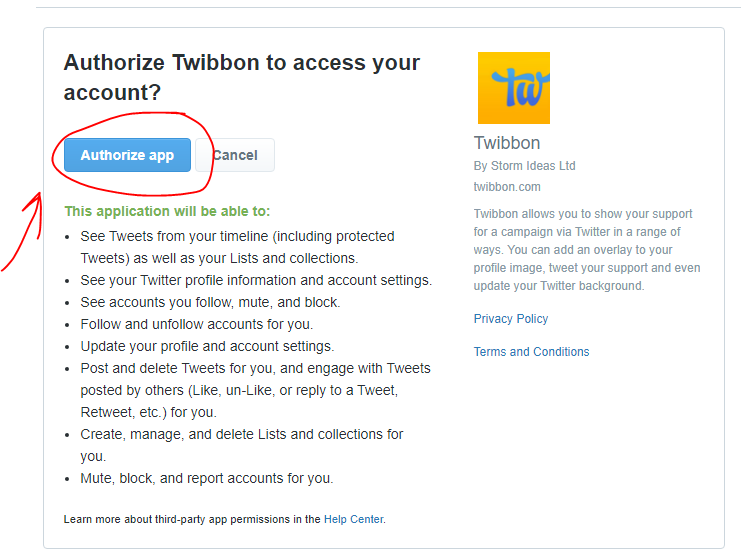 Autoriza la aplicación para permitir que Twibbon agregue el marco a la cuenta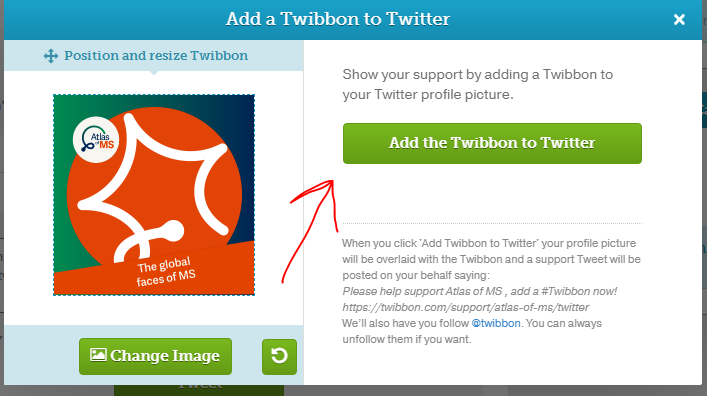 Ajusta el marco a la foto de perfil y haz clic en el botón Agregar a Twitter 